МЕТОДИЧЕСКИЕ РЕКОМЕНДАЦИИ
при подготовке схем расположения земельных участков на кадастровом плане территории 
с учётом типовых ошибок, являющихся основаниями для отказа в их утверждении 
на территории Ямало-Ненецкого автономного округа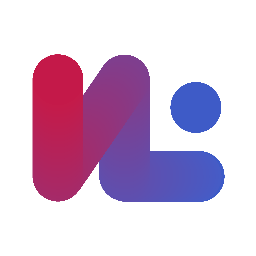 Департамент имущественных отношений Ямало-Ненецкого автономного округаI. Общие сведения	Распоряжением Правительства Российской Федерации от 31.01.2017 № 147-р утверждён целевой показатель «Доля принятых решений об отказе в утверждении схемы расположения земельного участка на кадастровом плане территории в общем количестве таких заявлений», направленный на развитие инвестиционной привлекательности субъектов Российской Федерации и повышение эффективности процедур предоставления земельных участков.	Значение данного показателя на 01.01.2022 составляет не более 5 % отказов в утверждении схем расположения земельных участков на кадастровом плане территории (далее – схема на КПТ).	Фактическое значение показателя в Ямало-Ненецком автономном округе (далее – ЯНАО) на 01.01.2022 составляет 
21,1 %, что в 4 раза превышает установленное значение.	Основаниями для отказа в утверждении схем на КПТ являлись:II. Нарушение требований к образуемым земельным участкам, 
установленных ст. 11.9 Земельного кодекса Российской Федерации2.1. Несоответствие площади образуемого земельного участка предельным (максимальным и минимальным) размерам земельных участков.	Предельные (максимальные и минимальные) размеры земельных участков устанавливаются:Градостроительный регламент – составная часть правил землепользования и застройки муниципального образования (далее – ПЗЗ), устанавливаемая в отношении территориальных зон и указывающая на предельные размеры земельных участков, расположенных в границах таких зон.Для определения соответствия площади образуемого земельного участка установленным предельным размерам необходимо:Территориальную зону можно определить одним из следующих способов: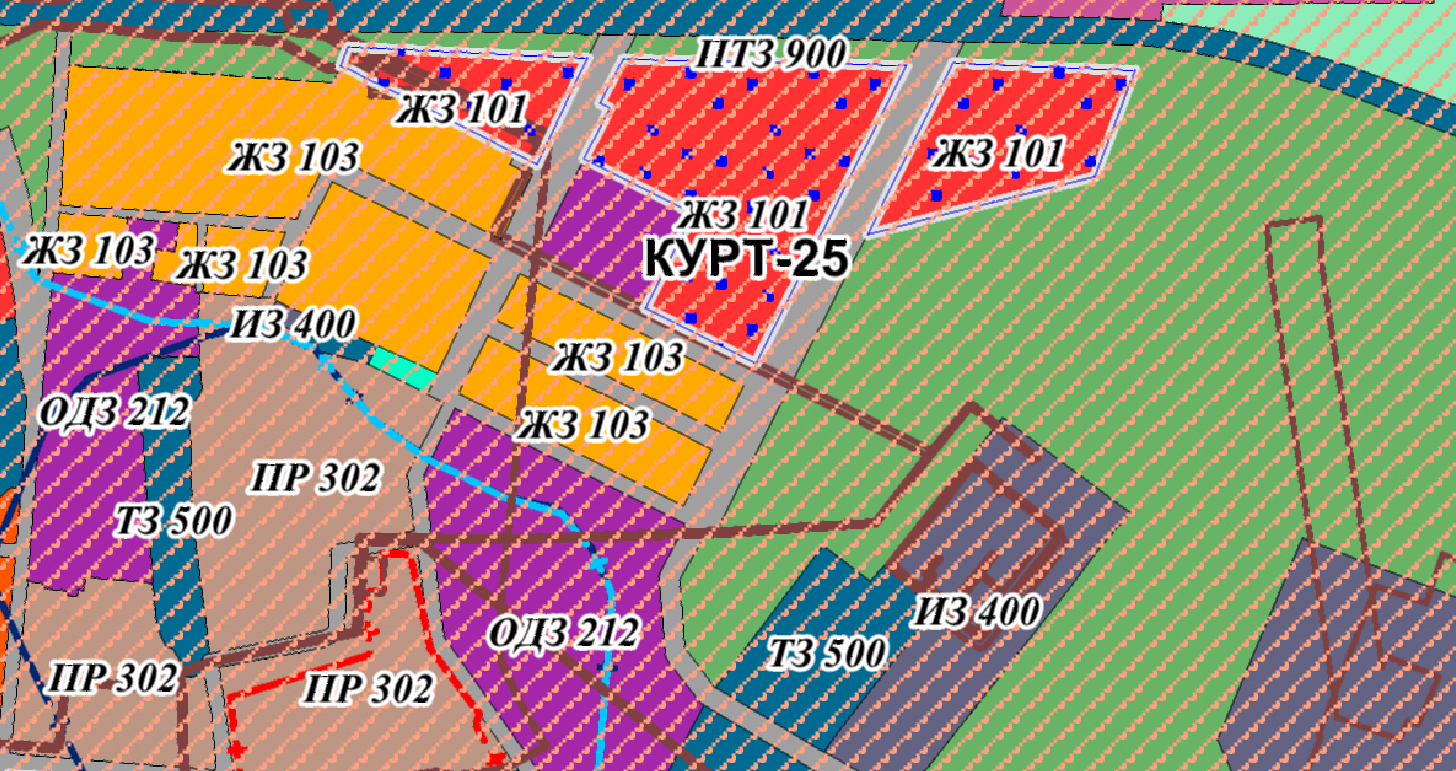 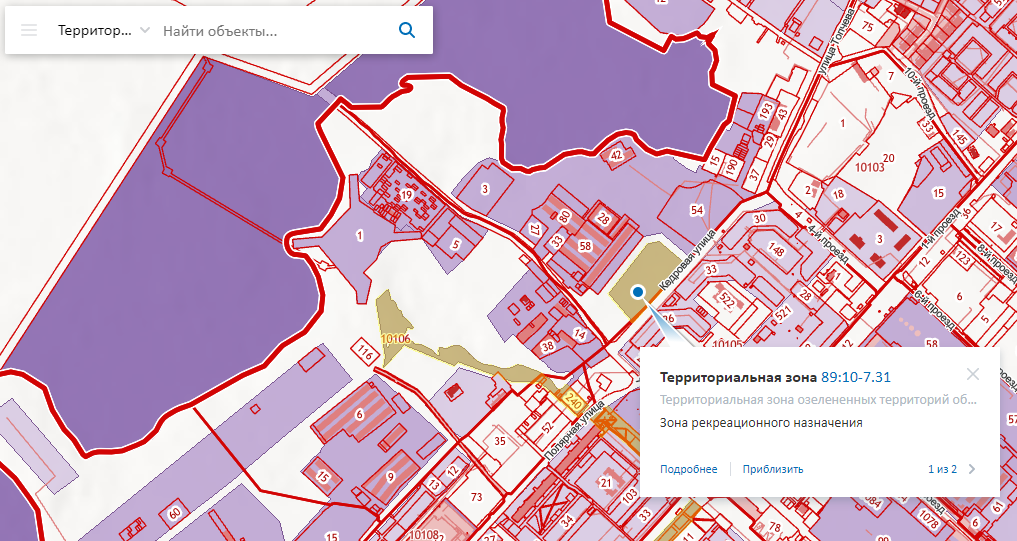 После того, как определена территориальная зона, в границах которой расположен образуемый земельный участок, необходимо определить градостроительный регламент для данной территориальной зоны в ПЗЗ.Примечание: в выписке из ИСОГД содержатся как сведения о территориальной зоне, так и градостроительном регламенте. Во всех иных случаях определить градостроительный регламент возможно непосредственно в ПЗЗ.ЗОНА ЖИЛОЙ ЗАСТРОЙКИ (ЖЗ 101)1.   ОСНОВНЫЕ ВИДЫ И ПАРАМЕТРЫ РАЗРЕШЁННОГО ИСПОЛЬЗОВАНИЯ ЗЕМЕЛЬНЫХ УЧАСТКОВ И ОБЪЕКТОВ КАПИТАЛЬНОГО СТРОИТЕЛЬСТВА2.2. Образование земельного участка препятствует рациональному использованию земель.	Во избежание принятия решений об отказе в утверждении схем на КПТ предлагаем на примерах рассмотреть основные недостатки, препятствующие рациональному использованию земельных участков: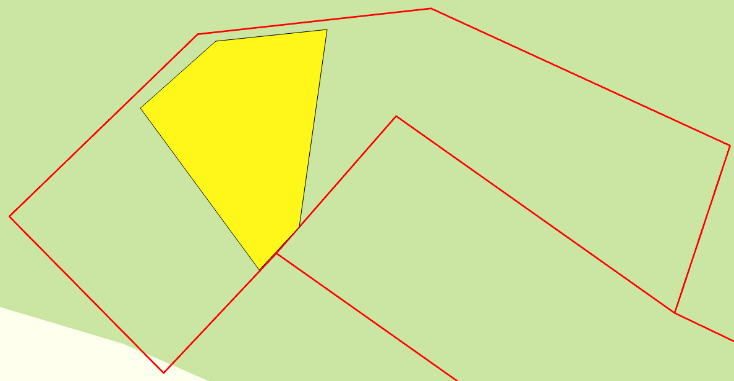 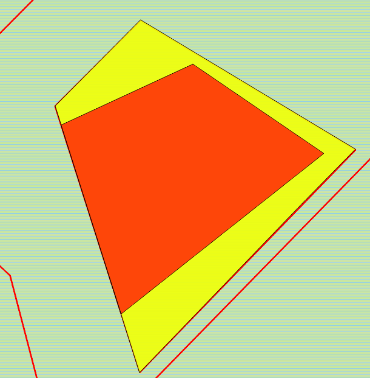 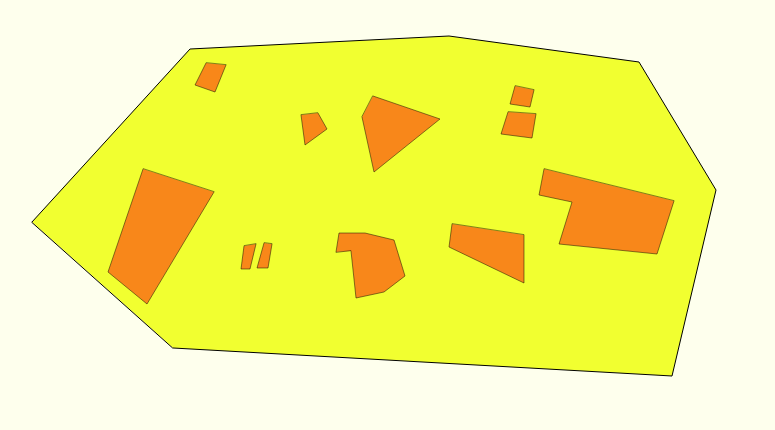 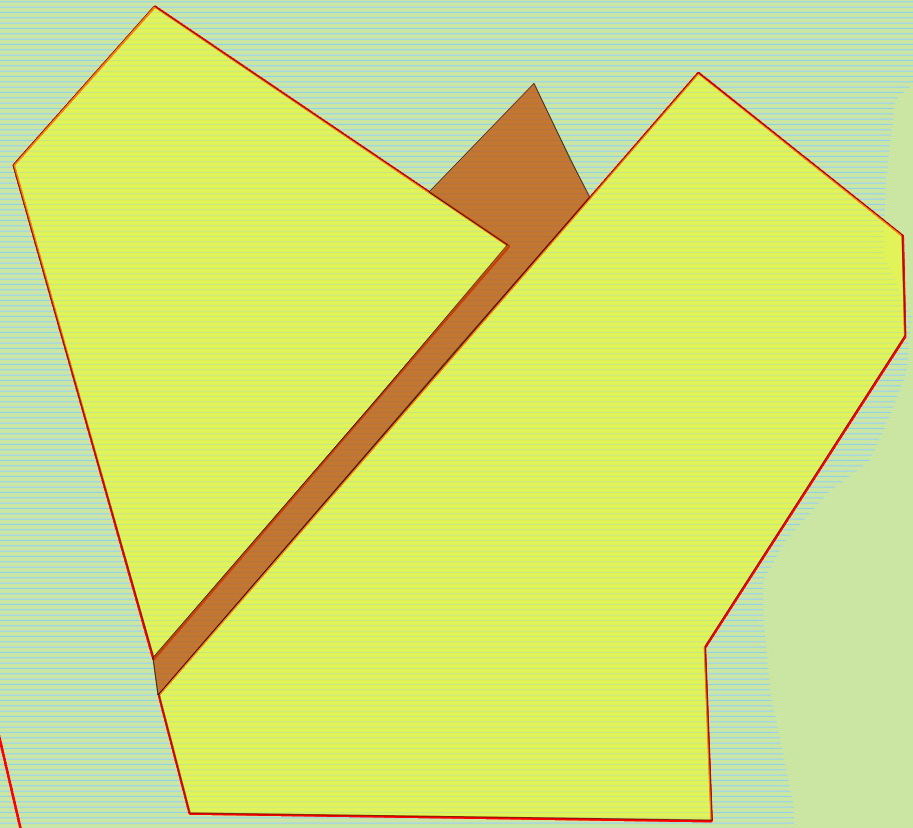 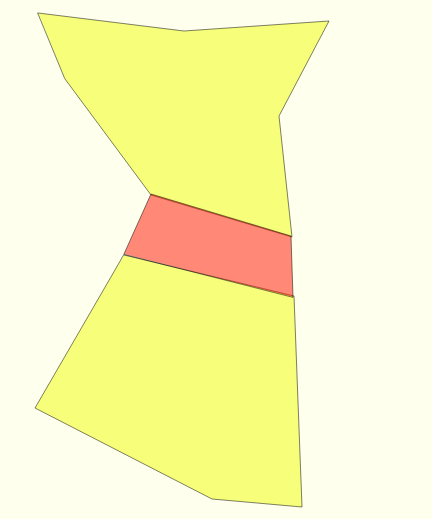 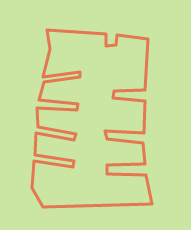 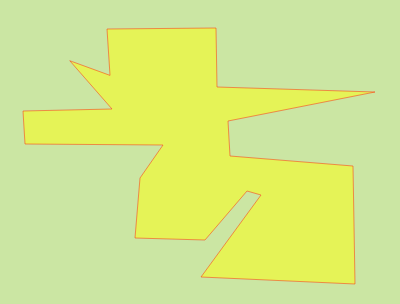 2.3. Пересечение границ образуемого земельного участка с границами территориальных зон или границами других земельных участков.	В целях проверки наличия (отсутствия) пересечения границ образуемого земельного участка с границами территориальных зон или границами других земельных участков рекомендуется при подготовке схем на КПТ:1. получить КПТ на кадастровый квартал, в границах которого расположен образуемый земельный участок. При загрузке КПТ в геоинформационные системы (MapInfo, Полигон и др.), используемые для подготовки схем на КПТ, отображаются границы земельных участков и территориальных зон, сведения о которых содержатся в ЕГРН;2. использовать личный кабинет кадастрового инженера на сайте Росреестра.Сервис позволяет в автоматизированном режиме проверить схему на КПТ на наличие (отсутствие) пересечения границ образуемого земельного участка с границами территориальных зон или границами других земельных участков.	III. Несоответствие схемы на КПТ требованиям к её форме	Требования к подготовке и формату схемы на КПТ и её форма утверждены приказом Минэкономразвития России от 27.11.2014 № 762.	Основными причинами отказов в утверждении схемы на КПТ являются нарушения её формы, а именно не указание:	- системы координат;	- кадастрового номера кадастрового квартала;	- списка координат характерных точек границ образуемого земельного участка.	Предлагаем разобрать в графическом виде требования к форме схемы на КПТ: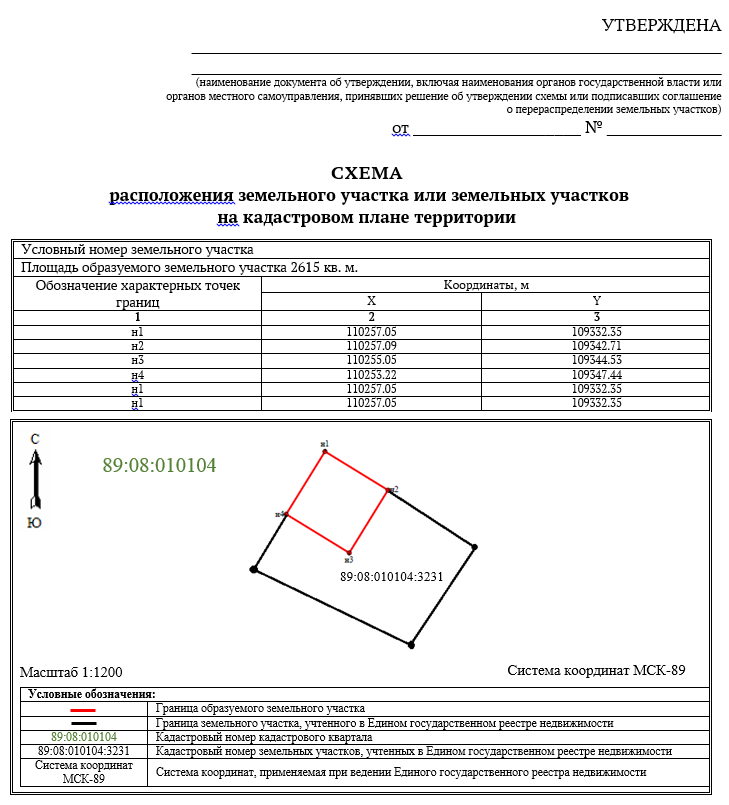 	IV. Полное или частичное совпадение местоположения земельного участка, образование которого предусмотрено схемой на КПТ, с местоположением земельного участка, образуемого в соответствии с ранее принятым решением об утверждении схемы на КПТ, срок действия которого не истек.	В силу закона органы власти обязаны в течение 5 рабочих дней со дня принятия решения об утверждении схемы на КПТ направить её в XML-формате в адрес Росреестра для размещения на публичной кадастровой карте.	Срок действия решения об утверждении схемы на КПТ – 2 года.В целях выявления наличия ранее принятого решения об утверждении схемы на КПТ, которой предусмотрено полное или частичное совпадение местоположения образуемых земельных участков, рекомендуем: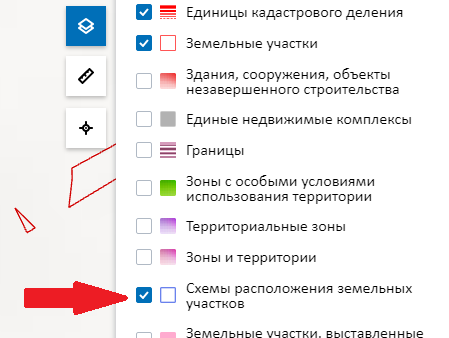 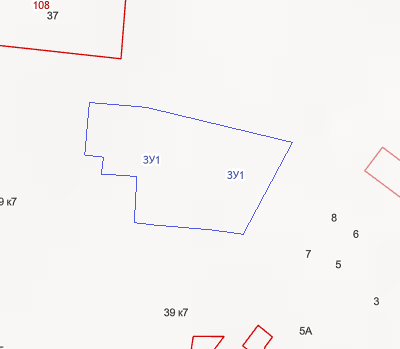 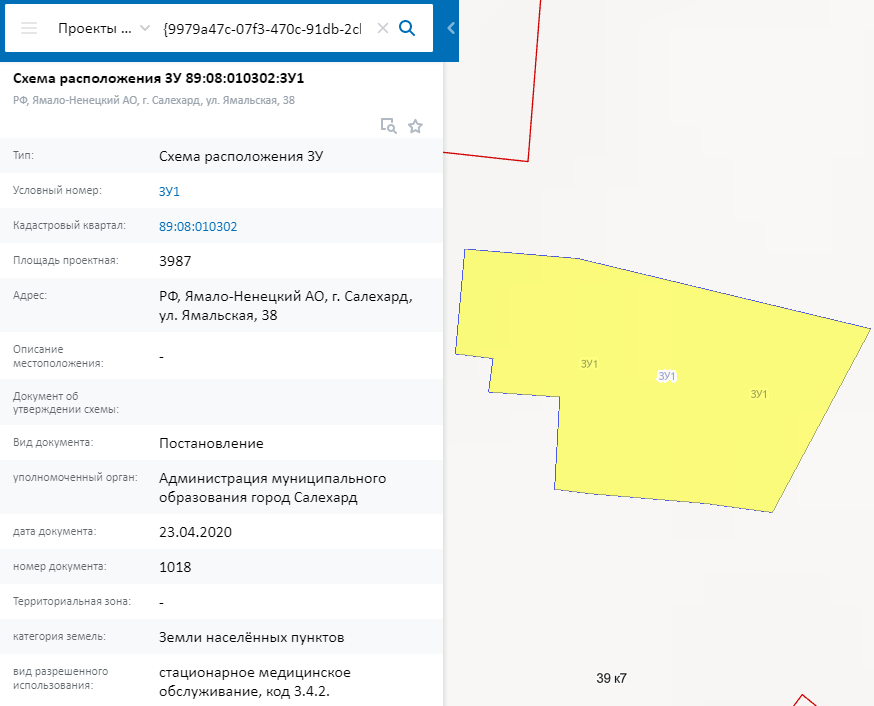 	V. Расположение образуемого земельного участка в границах территории, для которой утвержден проект межевания территории, которым не предусмотрено его образование 	Образование земельного участка, находящегося в государственной или муниципальной собственности, возможно на основании:1) схемы на КПТ;2) проекта межевания территории.Наличие утверждённого проекта межевания территории является основанием для отказа в утверждении схемы на КПТ .Проект межевания территории может быть утверждён как в составе проекта планировки территории, так и в виде отдельного градостроительного документа.Определить наличие утверждённого проекта межевания территории можно одним из следующих способов:При наличии проекта межевания территории обратите внимание на чертёж межевания территории, в котором отображаются границы образуемых земельных участков: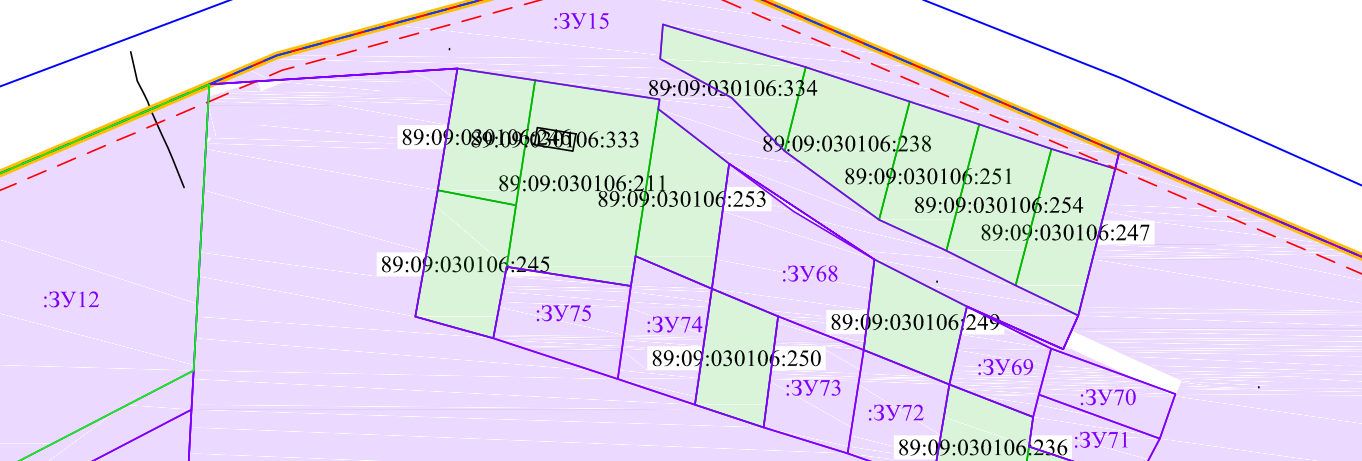 	! В случае, если образуемый земельный участок отражён на чертеже межевания, то кадастровые работы по его формированию проводятся на основании утверждённого проекта межевания территории.	! В случае, если образуемый земельный участок отсутствует на чертеже межевания, рекомендуем предлагать заказчикам обратиться в орган, утвердивший данный проект межевания территории, для внесения в него изменений, а не готовить схему на КПТ.Кол-во отказовОснование для отказаОписание основания для отказа 42пп. 3 п. 16 ст. 11.10 Земельного кодекса РФНарушение требований к образуемым земельным участкам, установленных ст. 11.9 Земельного кодекса Российской Федерации:1) образование земельных участков приводит к вклиниванию, вкрапливанию, изломанности границ, чересполосице и другим препятствующим рациональному использованию и охране земель недостаткам;2) пересечение границ образуемого земельного участка с границами территориальных зон или границами других земельных участков;3) несоответствие площади образуемого земельного участка предельным (максимальным и минимальным) размерам земельных участков25пп. 1 п. 16 ст. 11.10 Земельного кодекса РФНесоответствие схемы на КПТ требованиям к её форме:1) в схеме на КПТ не указаны система координат, кадастровый номер кадастрового квартала, список координат характерных точек границ образуемого земельного участка13пп. 4 п. 16 ст. 11.10 Земельного кодекса РФСхема на КПТ не соответствуют утвержденному проекту планировки, землеустроительной документации:1) образуемый земельный участок пересекает границы красных линий и расположен на территории общего пользования4пп. 5 п. 16 ст. 11.10 Земельного кодекса РФРасположение образуемого земельного участка в границах территории, для которой утвержден проект межевания территории, которым не предусмотрено его образование 1пп. 2 п. 16 ст. 11.10 Земельного кодекса РФПолное или частичное совпадение местоположения земельного участка, образование которого предусмотрено схемой на КПТ, с местоположением земельного участка, образуемого в соответствии с ранее принятым решением об утверждении схемы на КПТ, срок действия которого не истекВиды использованияПараметры разрешенного использованияОграничения использования земельных участков и объектов капитального строительстваДля индивидуального жилищного строительства (2.1)Этажность - до 3 эт.Минимальный отступ от границ земельного участка со стороны улиц – 5 м.Минимальный отступ от границ земельного участка со стороны проездов – 3 м.Минимальный отступ от границ земельного участка (за исключением границ со стороны улиц и проездов) для хозяйственных построек – 1 м.Минимальный отступ от границ земельного участка (за исключением границ со стороны улиц и проездов) для жилых домов – 3 м.Размеры земельных участков – от 500 до 899 кв.м.Максимальный процент застройки – 35Не установленыСреднеэтажная жилая застройка (2.5)Этажность - от 7 до 8 эт.Минимальный отступ от красной линии улицы - 5 м.Минимальный отступ от границ земельного участка - 1 м.Максимальный процент застройки - 30.Коэффициент плотности застройки - 0,8.Минимальный размер земельного участка - 1000 кв. мМаксимальный размер земельного участка не устанавливаетсяНе установленыМногоэтажная жилая застройка (высотная застройка) (2.6)Этажность - от 9 этажей и выше.Минимальный отступ от красной линии улицы - 5 м.Минимальный отступ от границ земельного участка - 1 м.Максимальный процент застройки - 30.Коэффициент плотности застройки - 1,2.Минимальный размер земельного участка - 1200 кв. мМаксимальный размер земельного участка не устанавливаетсяНе установлены